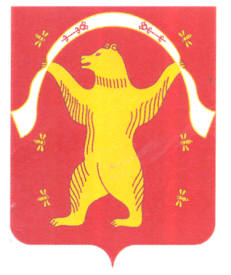 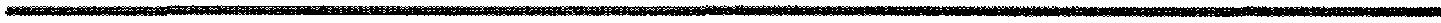 КАРАР                                                                                ПОСТАНОВЛЕНИЕ«10» февраль 2017 йыл                                №5                     «10» февраля 2017 годаО внесении изменений в Положение о предоставлении гражданами, претендующими на замещение должностей муниципальной службы и муниципальными служащими в администрации  сельского поселения Урьядинский сельсовет муниципального района Мишкинский район Республики Башкортостан сведений о полученных ими доходах, об имуществе, принадлежащем им на право собственности, и об их обязательствах имущественного характера и форм справок от 12.04.2013 г. №8.На основании Протеста прокуратуры №78-2017 от 30.01.2017   на постановление  главы администрации СП Урьядинский сельсовет муниципального района Мишкинский район РБ от 12.04.2013  №8 «Об утверждении Положения о предоставлении гражданами, претендующими на замещение должностей муниципальной службы и муниципальными служащими в администрации  сельского поселения Урьядинский сельсовет муниципального района Мишкинский район Республики Башкортостан сведений о полученных ими доходах, об имуществе, принадлежащем им на право собственности, и об их обязательствах имущественного характера и форм справок»  ПОСТАНОВЛЯЮ:Согласно ч.5 ст.15 Федерального закона №25 П.15 Положения  изложить следующей редакции:-Непредставление муниципальным служащим сведений о своих доходах, расходах, об имуществе и обязательствах имущественного характера, а также о доходах, расходах, об имуществе и обязательствах имущественного характера своих супруги (супруга) и несовершеннолетних детей в случае, если представление таких сведений обязательно, либо представление заведомо недостоверных или неполных сведений является правонарушением, влекущим увольнение муниципального служащего с муниципальной службы. 2.Контроль за исполнением данного постановления оставляю за собой.Глава сельского поселения                                                                     Р.Т.Загитов